System of Environmental-Economic Accounting 2012 –Experimental Ecosystem Accounting RevisionFirst Global Consultation on:Chapter 6: Ecosystem services concepts for accountingChapter 7: Accounting for ecosystem services in physical termsComments FormDeadline for responses: 20 August 2020Send responses to: seea@un.org The comment form has been designed to facilitate the analysis of comments. There are six guiding questions in the form, please respond to the questions in the indicated boxes below. To submit responses please save this document and send it as an attachment to the following e-mail address: seea@un.org. All documents can be also found on the SEEA EEA Revision website at: https://seea.un.org/content/seea-experimental-ecosystem-accounting-revision In case you have any questions or have issues with accessing the documents, please contact us at seea@un.orgQuestions related to Chapter 6Question 1: Do you have comments on the concepts and definitions for ecosystem services, benefits and associated components of the ecosystem accounting framework?Question 2. Do you have comments on the content and descriptions in the reference list of selected ecosystem services?Question 3. Do you agree with the proposed treatments for selected ecosystem services described in Section 6.4 for biomass provisioning services, global climate regulation services, cultural services, water supply and abiotic flows?Question 4. Do you have any other comments on Chapter 6? Questions related to Chapter 7Question 5. Do you have comments on the proposed recording approaches for ecosystem services supply and use tables described in section 7.2? Question 6. Do you have any other comments on Chapter 7? 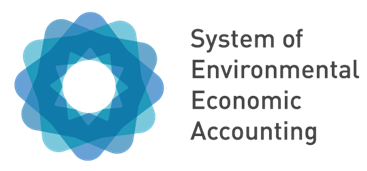 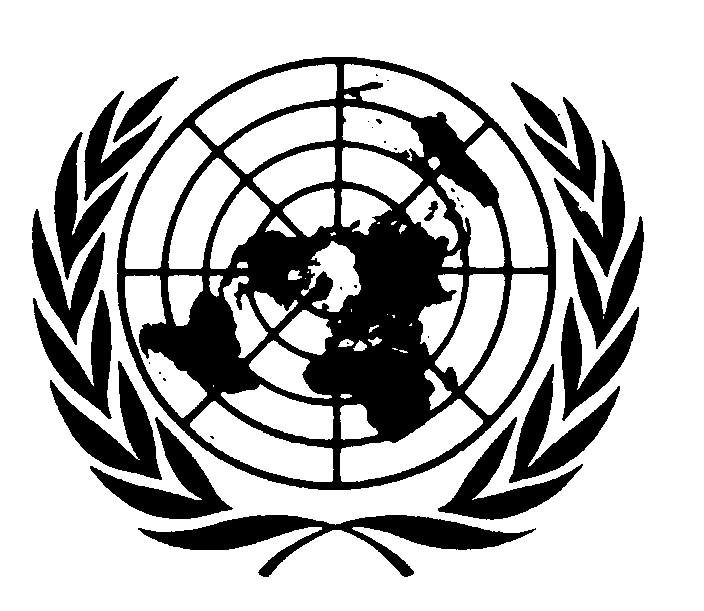 DEPARTMENT OF ECONOMIC AND SOCIAL AFFAIRSSTATISTICS DIVISIONUNITED NATIONS______________________________________________________________________________________________________________________________________________________________Name:Organization & country:Contact (e.g., email address):